          STUDENT TEACHER/INTERN INTERVENTION PLAN (STIP)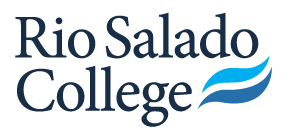 Student Teacher/Intern Name: _________________________				Date: ______________Supervising Practitioner OR Administrator (Intern only) Name: ________________________________________Program Supervisor Name: __________________________			Post Bacc. OR Intern (circle one)        ___________________________		 ___________________________		   ___________________________            Student Teacher Signature			Supervising Practitioner Signature                         Program Supervisor SignatureArea(s) of ImprovementAction to be TakenStudent/Intern ResponsibilitySupervising Practitioner ResponsibilityProgram SupervisorResponsibilityTimeline for ImplementationNext Steps